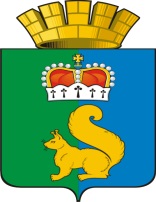 ПОСТАНОВЛЕНИЕАДМИНИСТРАЦИИ ГАРИНСКОГО ГОРОДСКОГО ОКРУГАРуководствуясь Градостроительным кодексом Российской Федерации, Федеральным законом от 06.10.2003 г. № 131-ФЗ «Об общих принципах организации местного самоуправления в Российской Федерации», Федеральным законом от 27.07.2006 г. № 149-ФЗ «Об информации, информационных технологиях и о защите информации», Постановлением Правительства Российской Федерации от 09.06.2006 г. № 363 «Об информационном обеспечении градостроительной деятельности», Уставом Гаринского городского округа,ПОСТАНОВЛЯЮ:  Утвердить Положение о ведении информационной системы обеспечения градостроительной деятельности на территории Гаринского городского округа  (прилагается).Настоящее постановление вступает в силу со дня его подписания и подлежит опубликованию на официальном сайте Гаринского городского округа в сети «Интернет».   3. Контроль за  исполнением настоящего постановления возложить 
на  заместителя главы администрации Гаринского городского округа Егорычева И.А.Глава Гаринского городского округаС.Е. ВеличкоУтвержденопостановлением администрацииГаринского городского округа от 14.08.2019 г. № 359ПОЛОЖЕНИЕО ВЕДЕНИИ ИНФОРМАЦИОННОЙ СИСТЕМЫ ОБЕСПЕЧЕНИЯГРАДОСТРОИТЕЛЬНОЙ ДЕЯТЕЛЬНОСТИ НА ТЕРРИТОРИИГАРИНСКОГО ГОРОДСКОГО ОКРУГА  1. ОБЩИЕ ПОЛОЖЕНИЯ1.1. Положение о ведении информационной системы обеспечения градостроительной деятельности на территории Гаринского городского округа (далее - Положение) регулирует отношения, возникающие при осуществлении деятельности по созданию и ведению информационной системы обеспечения градостроительной деятельности (далее - ИСОГД) на территории Гаринского городского округа, устанавливает порядок формирования, ведения и предоставления информации, определяет структуру и состав ИСОГД.1.2. Положение разработано в соответствии с Конституцией Российской Федерации, Градостроительным кодексом Российской Федерации, Земельным кодексом Российской Федерации, Федеральным законом от 06.02.2003 г. № 131-ФЗ "Об общих принципах организации местного самоуправления в Российской Федерации", Федеральным законом от      27.07. 2006 г. № 149-ФЗ "Об информации, информационных технологиях и защите информации", Постановлением Правительства РФ от 09.06. 2006 г.   № 363 "Об информационном обеспечении градостроительной деятельности", Приказом Министерства регионального развития Российской Федерации от 30.08.2007г. № 85 "Об утверждении документов по ведению информационной системы обеспечения градостроительной деятельности", Приказом Министерства регионального развития РФ от 30.08.2007 г. № 86 "Об утверждении порядка инвентаризации и передачи в информационные систем обеспечения градостроительной деятельности органов местного самоуправления сведений о документах и материалах развития территорий и иных необходимых для градостроительной деятельности сведений, содержащихся в документах, принятых органами государственной власти или органами местного самоуправления", Уставом Гаринского городского округа.1.3. Настоящее Положение действует на территории Гаринского городского округа  и распространяется на органы местного самоуправления Гаринского городского округа, других участников градостроительной деятельности на территории Гаринского городского округа, физических и юридических лиц, правообладателей земельных участков и иных объектов недвижимости в Гаринском городском округе, независимо от их организационно-правовых форм и форм собственности, участников отношений по формированию и использованию информационных ресурсов ИСОГД.1.4. Для целей настоящего Положения используются следующие основные понятия:1)информационная система обеспечения градостроительной деятельности - систематизированный свод сведений о документах, об объектах градостроительной деятельности, о градостроительном планировании развития территории, градостроительных регламентах, резервировании земель для государственных и муниципальных нужд и иных сведений, необходимых для осуществления градостроительной деятельности, в том числе, для осуществления изменений объектов недвижимости;2)объект градостроительной деятельности - объект, в отношении которого осуществляется или осуществлялась градостроительная деятельность. Им являются территория муниципального образования, территории поселений, иные части территории муниципального образования, земельные участки с расположенными на них зданиями, сооружениями, иными объектами недвижимости и их комплексами, а также, объекты особого регулирования градостроительной деятельности;3)мониторинг объектов градостроительной деятельности - основанная на сведениях ИСОГД система наблюдений за состоянием, использованием и изменением объектов градостроительной деятельности. Полученные в результате мониторинга объектов градостроительной деятельности сведения являются неотъемлемой составной частью информационных ресурсов ИСОГД;4)регистрация документа в ИСОГД - действие, в результате совершения которого документ или его часть включается в информационные ресурсы ИСОГД, а содержащиеся в нем градостроительные регламенты приобретают статус обязательных для соблюдения всеми участниками градостроительной деятельности и правообладателями земельных участков и расположенных на них иных объектов недвижимости;5)справка ИСОГД - документ, содержащий запрашиваемые потребителем официальные сведения ИСОГД, характеризующие действующие на определенной территории муниципального образования градостроительные регламенты и иные условия осуществления градостроительной деятельности, требования и ограничения к использованию земельных участков и расположенных на них иных объектах недвижимости, а также справочные сведения иных информационных систем;6)компоненты информационной системы ИСОГД - информационные ресурсы ИСОГД и информационные технологии. Информационные технологии включают в себя программные, технические, лингвистические, правовые, организационные средства, обеспечивающие проверку информационных ресурсов, их регистрацию, учет, хранение, актуализацию и предоставление пользователям.7)комплексная справка - исходящий документ ИСОГД, содержащий несколько сведений из нескольких разделов ИСОГД, и дополнительно включающий иные документы и материалы о градостроительных регламентах, и справочную информацию применительно к градостроительному объекту, а также справочные сведения иных информационных систем.8)разработчик ИСОГД - юридическое лицо, выполнившее разработку, настройку и ввод в эксплуатацию автоматизированной ИСОГД на основании муниципального заказа.9)пользователи ИСОГД - юридические, физические лица, получившие санкционированный доступ к информационным ресурсам ИСОГД.В настоящем Положении используются также понятия, определения которых даны в Градостроительном кодексе Российской Федерации, Земельном кодексе Российской Федерации, иных законодательных актах, регулирующих отношения в области градостроительства, в области информации и информатизации, а также в области земельных отношений.1.5. Целью ведения ИСОГД является обеспечение органов государственной власти, органов местного самоуправления, физических и юридических лиц достоверными сведениями, необходимыми для осуществления градостроительной, инвестиционной и иной хозяйственной деятельности, проведения землеустройства.1.6. Функции по ведению и администрированию ИСОГД на территории Гаринского городского округа осуществляет администрацией Гаринского городского округа. 1.7. Ведение ИСОГД осуществляется путем сбора, документирования, актуализации, систематизации, учета и хранения сведений, необходимых для осуществления градостроительной деятельности.1.8. Администрирование ИСОГД включает в себя перечень мероприятий, направленных на поддержание работоспособности компонентов ИСОГД, осуществление обновлений и развитие системы.1.9. Информационные ресурсы ИСОГД, формируемые на основе представляемых в обязательном порядке документов, являются собственностью Гаринского городского округа  и приватизации не подлежат. Правомочия собственника информационных ресурсов ИСОГД осуществляет администрация Гаринского городского округа. Содержащаяся в ИСОГД информация - муниципальный информационный ресурс. Субъекты, предоставляющие в обязательном порядке документированную информацию для формирования информационных ресурсов ИСОГД, не утрачивают своих прав на эти документы и на использование информации, содержащейся в них, если договором не предусмотрено иное.1.10. Автоматизированные базы данных, создаваемые в целях пополнения муниципального информационного ресурса, а также формы предоставления информации, подлежащей занесению в ИСОГД, должны быть совместимы с программным комплексом, на базе которого ведется ИСОГД в администрации Гаринского городского округа.2. СОСТАВ И ПОРЯДОК ФОРМИРОВАНИЯ ИСОГД2.1. ИСОГД на территории Гаринского городского округа состоит из следующих разделов:К основным разделам ИСОГД относятся:1) Раздел I «Документы территориального планирования Российской Федерации в части, касающейся территории Гаринского городского округа». Содержит сведения, предусмотренные подпунктом «а» пункта 1 части 4 статьи 56 Градостроительного кодекса Российской Федерации, и состоит из общей и специальной частей, а также книг, в которых хранятся копии размещенных в информационной системе документов и материалов о территориальном планировании Российской Федерации. Общая часть раздела I содержит наименования и реквизиты актуализированных документов территориального планирования Российской Федерации, предусмотренных частью 5 статьи 10 Градостроительного кодекса Российской Федерации, в части, касающейся территории Гаринского городского округа, и номера книг, в которых хранятся копии документов и материалов (далее - номера книг). Специальная часть раздела I содержит:- наименования и реквизиты актуализированных карт (схем), содержащихся в картах (схемах) территориального планирования Российской Федерации, предусмотренных частью 6 статьи 10 Градостроительного кодекса Российской Федерации, в части, касающейся территории Гаринского городского округа;- номера книг и регистрационные номера, присвоенные документам и материалам, копии которых хранятся в этих книгах (далее - регистрационные номера);- ссылки на подраздел, содержащий актуализированные документы, раздела «Геодезические и картографические материалы»;2) Раздел II «Документы территориального планирования субъекта Российской Федерации в части, касающейся территории Гаринского городского округа» содержит сведения, предусмотренные подпунктом «б» пункта 1 части 4 статьи 56 Градостроительного кодекса Российской Федерации, и состоит из общей и специальной частей, а также книг, в которых хранятся копии размещенных в информационной системе документов и материалов о территориальном планировании Гаринского городского округа. Общая часть раздела II содержит наименования и реквизиты актуализированных документов территориального планирования Гаринского городского округа, предусмотренных частью 5 статьи 14 Градостроительного кодекса Российской Федерации, в части, касающейся территории Гаринского городского округа, и номера книг. Специальная часть раздела II содержит:- наименования и реквизиты актуализированных карт (схем), содержащихся в картах (схемах) территориального планирования Гаринского городского округа, предусмотренных частью 6 статьи 14 Градостроительного кодекса Российской Федерации, в части, касающейся территории Гаринского городского округа;- номера книг и регистрационные номера;- ссылки на подраздел, содержащий актуализированные карты (схемы), раздела «Геодезические и картографические материалы»;3) Раздел III «Документы территориального планирования Гаринского городского округа, материалы по их обоснованию» содержит сведения, предусмотренные подпунктом «в» пункта 1 части 4 статьи 56 Градостроительного кодекса Российской Федерации, и состоит из общей и специальной частей, а также книг, в которых хранятся копии документов и материалов о территориальном планировании Гаринского городского округа.   Общая часть раздела III содержит наименования и реквизиты актуализированных документов территориального планирования, предусмотренных частями 3 и 6 статьи 19 и частями 5 и 8 статьи 23 Градостроительного кодекса Российской Федерации для Гаринского городского округа и номера книг. Специальная часть раздела III содержит:- наименования и реквизиты актуализированных карт (схем), содержащихся в документах территориального планирования Гаринского городского округа, предусмотренных частями 6 и 9 статьи 23 Градостроительного кодекса Российской Федерации - для городского округа.- номера книг и регистрационные номера;- ссылки на подраздел, содержащий актуализированные карты (схемы), раздела «Геодезические и картографические материалы»;4) Раздел IV «Правила землепользования и застройки Гаринского городского округа, внесение в них изменений» содержит сведения, предусмотренные подпунктом «г» пункта 1 части 4 статьи 56 Градостроительного кодекса Российской Федерации, и состоит из общей и специальной частей, а также книг, в которых хранятся копии документов и материалов правил землепользования и застройки Гаринского городского округа. Общая часть раздела IV содержит наименования и реквизиты актуализированных документов, включенных в правила землепользования и застройки, предусмотренных пунктами 1 и 3 части 2 статьи 30 Градостроительного кодекса Российской Федерации, и номера книг. Специальная часть раздела IV содержит:- наименования и реквизиты актуализированных карт градостроительного зонирования, включенных в правила землепользования и застройки, предусмотренных частями 4 и 5 статьи 30 Градостроительного кодекса Российской Федерации;- номера книг и регистрационные номера;- ссылки на подраздел, содержащий актуализированные карты, раздела «Геодезические и картографические материалы»;5) Раздел V «Документация по планировке территорий» содержит сведения, предусмотренные подпунктом «д» пункта 1 части 4 статьи 56 Градостроительного кодекса Российской Федерации, и состоит из общей и специальной частей, а также книг, в которых хранятся копии документов и материалов по планировке территорий. Общая часть раздела V содержит наименования и реквизиты актуализированных документов по планировке территории, предусмотренных пунктом 2 части 3 и частью 6 статьи 42 Градостроительного кодекса Российской Федерации, и номера книг. Специальная часть раздела V содержит:- наименования и реквизиты актуализированных схем и чертежей планировки территории, содержащихся в документах по планировке территории, предусмотренных пунктом 1 части 3 и частью 5 статьи 42 Градостроительного кодекса Российской Федерации;- номера книг и регистрационные номера;- ссылки на подраздел, содержащий актуализированные документы, раздела «Геодезические и картографические материалы»;6) Раздел VI «Изученность природных и техногенных условий» содержит сведения, предусмотренные подпунктом «е» пункта 1 части 4 статьи 56 Градостроительного кодекса Российской Федерации, и состоит из общей и специальной частей. Общая часть раздела VI содержит сведения о проведенных инженерных изысканиях (климатические условия, характеристика грунтов, уровень и минерализация подземных вод, риск опасных природных процессов, наличие разведанных запасов полезных ископаемых) с указанием номера, присвоенного материалам и (или) данным при их размещении в государственном фонде материалов и данных инженерных изысканий, сведения об опасных производственных объектах, иных объектах негативного воздействия на окружающую среду и их санитарно-защитных зонах. Специальная часть раздела VI содержит ссылку на соответствующий подраздел, содержащий графическое отображение сведений об изученности природных и техногенных условий на актуализированной карте (схеме), раздела «Геодезические и картографические материалы»;7) Раздел VII «Изъятие и резервирование земельных участков для государственных или муниципальных нужд» содержит сведения, предусмотренные подпунктом «ж» пункта 1 части 4 статьи 56 Градостроительного кодекса Российской Федерации, и состоит из общей и специальной частей, а также книг, содержащих копии документов об изъятии и резервировании земельных участков для государственных или муниципальных нужд. Общая часть раздела VII содержит наименования и реквизиты актуализированных документов об изъятии и резервировании земельных участков, принятых органами государственной власти или органами местного самоуправления, и номера книг. Специальная часть раздела VII содержит ссылку на соответствующий подраздел, содержащий графическое отображение сведений об изъятии и резервировании земельных участков для государственных или муниципальных нужд на актуализированной карте (схеме), раздела «Геодезические и картографические материалы»;8) Раздел VIII «Застроенные и подлежащие застройке земельные участки» состоит из общей части, а также дел о застроенных и подлежащих застройке земельных участках. Общая часть раздела VIII содержит:- наименования и реквизиты актуализированных документов, предусмотренных частями 5 и 6 статьи 56 Градостроительного кодекса Российской Федерации;- ссылку на соответствующий подраздел, содержащий графическое отображение сведений из карт, схем, чертежей, документов и материалов, хранящихся в делах о застроенных и подлежащих застройке земельных участках, на актуализированных карте, схеме, чертеже, раздела «Геодезические и картографические материалы»;- номера книг, в которых хранятся дела о застроенных и подлежащих застройке земельных участках;9) Раздел IX «Геодезические и картографические материалы» содержит сведения, предусмотренные подпунктом «з» пункта 1 части 4 статьи 56 Градостроительного кодекса Российской Федерации, и состоит из 8 подразделов. Каждый подраздел раздела «Геодезические и картографические материалы» содержит актуализированные карты, схемы, чертежи соответствующих разделов информационной системы. Дополнительные разделы информационной системы создаются и ведутся по решению органа местного самоуправления. Сведения, документы и материалы, содержащиеся в дополнительных разделах информационной системы, не могут дублировать сведения, документы и материалы, содержащиеся (подлежащие размещению) в основных разделах информационной системы.Дополнительные разделы ИСОГД ведутся без присвоения регистрационных номеров и могут дополняться путем внесения изменений в настоящее Положение на основании соответствующего постановления администрации Гаринского городского округа.Сведения, документы и материалы, содержащиеся в дополнительных разделах информационной системы, не должны дублировать сведения, документы и материалы, содержащиеся (подлежащие размещению) в основных разделах информационной системы.10) Раздел X «Сведения об адресации объектов и улиц на территории Гаринского городского округа» содержит перечень документов и картографических материалов на основании которых осуществляется присвоение, изменений и аннулирование адресов объектам недвижимости и улицам.2.2. Формирование основных и дополнительных разделов ИСОГД осуществляется на основе взаимодействия органов местного самоуправления Гаринского городского округа, подведомственных администрации организаций Гаринского городского округа, органов государственной власти Российской Федерации и Свердловской области, предприятий, организаций и учреждений любой формы собственности путем предоставления сведений, подлежащих занесению в ИСОГД в установленном законом порядке.В целях формирования информационных ресурсов ИСОГД и поддержания их в актуальном состоянии застройщиками для регистрации и учета в обязательном порядке предоставляются следующие документы:1)Градостроительный план земельного участка.2) Результаты инженерных изысканий.3) Сведения о площади, о высоте и об этажности объекта капитального строительства, о сетях инженерно-технического обеспечения, разделы проектной документации, предусмотренные пунктами 2, 8 - 10 части 12 статьи 48 Градостроительного кодекса Российской Федерации, или схема планировочной организации земельного участка с обозначением места размещения объекта индивидуального жилищного строительства.4) Документы, подтверждающие соответствие проектной документации требованиям технических регламентов и результатам инженерных изысканий.5) Заключение государственной экспертизы проектной документации.6) Разрешение на строительство.7) Решение органа местного самоуправления о предоставлении разрешения на отклонение от предельных параметров разрешенного строительства, реконструкции объектов капитального строительства.8) Решение органа местного самоуправления о предоставлении разрешения на условно разрешенный вид использования.9) Документы, подтверждающие соответствие построенного, реконструированного, отремонтированного объекта капитального строительства проектной документации.10) Акт приемки объекта капитального строительства.11) Разрешение на ввод объекта в эксплуатацию.12) Схема, отображающая расположение построенного, реконструированного, отремонтированного объекта капитального строительства, расположение сетей инженерно-технического обеспечения в границах земельного участка и планировочную организацию земельного участка.Лица, занимающиеся строительством, реконструкцией объектов капитального строительства на территории Гаринского городского округа, в течение 10 дней со дня получения разрешения на строительство обязаны передать сведения, копии документов и карт (схем) для пополнения ИСОГД в администрацию Гаринского городского округа в порядке, предусмотренном пунктом 18 статьи 51 Градостроительного кодекса РФ.Перечень видов документов, представляемых в обязательном порядке для регистрации и учета в ИСОГД, может дополняться администрацией Гаринского городского округа  в соответствии с федеральными законами и нормативными актами администрации Гаринского  городского округа.2.3. Документирование, хранение сведений ИСОГД осуществляется на бумажных и электронных носителях. При несоответствии записей на бумажном и электронном носителях приоритет имеют записи на бумажном носителе.2.4. Хранение копий документов, содержащихся в ИСОГД и представленных на бумажном носителе, осуществляется посредством создания книг хранения в соответствии с Постановлением Правительства Российской Федерации от 9 июня 2006 года № 363 «Об информационном обеспечении градостроительной деятельности».3. ПРЕДОСТАВЛЕНИЕ СВЕДЕНИЙ ИЗ ИСОГД3.1. Предоставление сведений, содержащихся в ИСОГД, осуществляется на основании запросов органов местного самоуправления Гаринского городского округа, органов государственной власти Российской Федерации и Свердловской области, физических или юридических лиц, заинтересованных в получении сведений (далее - заинтересованные лица).3.2. Предоставление сведений из ИСОГД осуществляет администрация Гаринского городского округа в соответствии с административным регламентом предоставления муниципальной услуги "Предоставление информации из информационной системы обеспечения градостроительной деятельности" утвержденным Постановлением администрации Гаринского городского округа  от 31.07.2019 г. № 336.3.3. Основаниями для отказа в предоставлении запрошенных сведений являются установленные федеральным законодательством запреты и ограничения на предоставление информации.В случае отсутствия в ИСОГД запрошенных сведений выдается справка соответствующего содержания.Отказ в предоставлении информации может быть обжалован в судебном порядке.3.4. Сведения из ИСОГД предоставляются без взимания платы.4. ОБЕСПЕЧЕНИЕ ЗАЩИТЫ ИНФОРМАЦИИ, СОДЕРЖАЩЕЙСЯ В ИСОГД4.1. Защита информации, содержащейся в ИСОГД, обеспечивается посредством применения организационных и технических мер защиты, а также посредством осуществления контроля за использованием информации в соответствии с действующим законодательством.4.2. Основными мерами защиты являются:1) соблюдение конфиденциальности информации ограниченного доступа;2) предупреждение нарушения порядка доступа к информации;3) недопущение воздействия на технические средства обработки информации, в результате которого нарушается их функционирование;4) постоянный контроль за обеспечением уровня защищенности информации.4.3. Обеспечение защиты информации, содержащейся в ИСОГД, возлагается на администрацию Гаринского городского округа.от 14.08.2019 г.п.г.т. Гари№ 359№ 359Об утверждении Положения о ведении    информационной системы обеспечения градостроительной деятельности на территории Гаринского городского округаОб утверждении Положения о ведении    информационной системы обеспечения градостроительной деятельности на территории Гаринского городского округаОб утверждении Положения о ведении    информационной системы обеспечения градостроительной деятельности на территории Гаринского городского округаОб утверждении Положения о ведении    информационной системы обеспечения градостроительной деятельности на территории Гаринского городского округаОб утверждении Положения о ведении    информационной системы обеспечения градостроительной деятельности на территории Гаринского городского округа